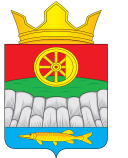 АДМИНИСТРАЦИЯ КРУТОЯРСКОГО СЕЛЬСОВЕТАУЖУРСКОГО РАЙОНАКРАСНОЯРСКОГО КРАЯ                                               ПОСТАНОВЛЕНИЕ10.03.2022                                         с. Крутояр	          № 14Об отмене постановления от 29.06.2012 № 64«Об утверждении административного регламентапредоставления муниципальной услуги «Выдача выписки из домовой книги»	В связи с представлением прокуратуры Ужурского района от 01.03.2022 года № 7-01-2022 о нарушении федерального законодательства: в настоящее время на федеральном уровне порядок ведения домовых книг и выдача гражданам выписок из них не предусмотрены, ПОСТАНОВЛЯЮ:Постановление от 29.06.2012 года № 64 «Об утверждении административного регламента Предоставления муниципальной услуги «Выдача выписки из домовой книги» признать утратившим силу.Постановление вступает в силу со дня его подписания. Глава сельсовета                                                                                  Е.В. Можина